MATERIALE PER LA CLASSE I- Scuola A. FrankA. S. 2023/2024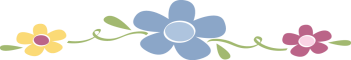 Tovaglietta per fare merenda da tenere sempre in cartella;Sacchetto con un paio di scarpe da ginnastica;Sacchetto con asciugamano, bicchiere, dentifricio, spazzolino;Sacchetto con un cambio completo;Portapenne contenente matita, gomma, temperino, matite colorate e pennarelli, una colla stick + 2 colle di scorta da tenere in cartella;Un quadernetto piccolo con quadretti da 0,5 cm con margine (diventerà il quaderno degli avvisi). Diario con pochi disegni e pagine spaziose;3 quadernoni a righe di I con margine;5 quadernoni a quadretti da 0,5 cm con margine;Un raccoglitore ad anelli;Un pacco di buste cristal;Copertina gialla, rosa, rossa, verde, trasparente, blu e viola;Una risma di fogli per fotocopie;Una confezione formato famiglia di fazzoletti di carta;Un flaconcino di sapone liquido;Un tubetto di colla vinilica;Un album fogli F4 bianchi ruvidi;Un album fogli F4 a colori;Cartellina rigida con elastico da tenere in cartella;Le insegnanti chiedono cortesemente la collaborazione dei genitori per contrassegnare tutto il materiale con il nome dei bimbi al fine di agevolare l'autonomia e l'organizzazione di tutti gli alunni.Grazie mille... Buona Estate!!!! 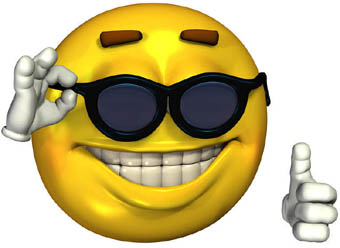 In attesa delle cedole ministeriali,si ricorda di prenotare durante l’estate i seguenti libri :-UNA VALIGIA PER SOGNARE -FABBRI SCUOLA 2023 AA VV 
9788891577641 -GO KIDS 1 - LANG EDIZIONI 2020F FOSTER           9788861616998- TESORO PREZIOSO 1-2-3 (IL) - RELIGIONE -RAFFAELLO 2021 LAGHI NOVELLA 
9788847237865